29.12.2014г.                АДМИНИСТРАЦИЯ ПИНЧУГСКОГО СЕЛЬСОВЕТАБОГУЧАНСКОГО РАЙОНАКРАСНОЯРСКОГО КРАЯП О С Т А Н О В Л Е Н И Е24.12.2014                         п. Пинчуга                                            № 97 - ПО внесении изменений в постановление№ 66 –П от 16.09.2014 годаНа основании Устава Пинчугского сельсовета и в связи со сложением полномочий Маклаковой Елены ВикторовныПОСТАНОВЛЯЮ:1. Внести следующие изменения в приложение № 1 к постановлению администрации Пинчугского сельсовета от 16.09.2014 г. № 66-п о внесении изменений в постановление от 31.05.2010 г. № 28-п «о создании межведомственной комиссии по вопросам признания помещения жилым помещением, жилого помещения непригодным для проживания и многоквартирного дома аварийным и подлежащим сносу или реконструкции»:- вывести из состава членов комиссии Е.В. Маклакову.;ввести в состав комиссии:Фрик О.Н.- зам Главы Пинчугского сельсовета 2. Контроль за выполнением данного постановления оставляю за собой.3. Постановление вступает в силу со дня подписания. И.о. Главы Пинчугского сельсовета                                            О.Н. ФрикАДМИНИСТРАЦИЯ ПИНЧУГСКОГО  СЕЛЬСОВЕТАБОГУЧАНСКОГО РАЙОНАКРАСНОЯРСКОГО КРАЯП О С Т А Н О В Л Е Н И Е 25.12. 2014                                  п. Пинчуга                                         № 99-п О внесении изменений в постановлениеадминистрации Пинчугского сельсовета № 80-п от 11.12.2014 «Об утвержденииадминистративного регламент  проведения проверок юридических лиц и индивидуальных предпринимателей при осуществлении муниципального контроля  в сфере благоустройства на территории Пинчугского сельсовета»В целях привидения в соответствие с действующим законодательством, руководствуясь Федеральным законом от 26.12.2008 № 294-ФЗ «О защите прав юридических лиц и индивидуальных предпринимателей при осуществлении государственного контроля (надзора) и муниципального контроля», Уставом Пинчугского сельсоветаПОСТАНОВЛЯЮ:1. Внести в административный регламент проведения проверок юридических лиц и индивидуальных предпринимателей при осуществлении муниципального контроля в сфере благоустройства на территории Пинчугского сельсовета утверждённый постановлением администрации Пинчугского сельсовета от 11.12.2014 г. № 80-п следующие изменения:  -  в п. 6 главы 9 раздела 3 слова «электронной цифровой подписью» заменить словами « усиленной квалифицированной электронной подписью».2. Постановление вступает в силу со дня, следующего за днём его  опубликования  в газете «Пинчугский вестник».3. Контроль за исполнением настоящего постановления оставляю за собойИ.о. Главы Пинчугского сельсовета                                    О.Н. Фрик  ПИНЧУГСКИЙ СЕЛЬСКИЙ СОВЕТ ДЕПУТАТОВБОГУЧАНСКОГО РАЙОНА  КРАСНОЯРСКОГО КРАЯР Е Ш Е Н И Е24.12.2014г.                                 	п. Пинчуга                                                   №  34О бюджете Пинчугскогосельсовета на 2015 год и плановый период2016-2017 годовВ соответствии с Бюджетным кодексом Российской Федерации, ст. 36, 52, 53, 54 Устава Пинчугского сельсовета  Пинчугский сельский Совет депутатовРЕШИЛ:1. Утвердить бюджет Пинчугского сельсовета на 2015 год и плановый период 2016-2017 годов следующего содержания:«Пункт 1. Основные характеристики бюджета Пинчугского сельсовета на 2015 год и плановый период 2016-2017 годов1.Утвердить  основные характеристики бюджета Пинчугского сельсовета на 2015 год:1)прогнозируемый общий объем доходов бюджета в сумме 11 542 689,00 рублей;2)общий объем расходов бюджета в сумме 11 542 689,00 рублей;3) дефицит бюджета Пинчугского сельсовета в сумме 0,00 рублей;4)источники внутреннего финансирования дефицита бюджета Пинчугского сельсовета согласно приложению 1 к настоящему решению. 2. Утвердить  основные характеристики бюджета Пинчугского сельсовета на 2016 год и на 2017 год:1)прогнозируемый общий объем доходов бюджета на 2016 год в сумме 12 351 335,20 рублей и на 2017 год в сумме 12 316 831,20 рублей;2)общий объем расходов бюджета на 2016 год в сумме 12 351 335,20 рублей, в том числе условно утвержденные расходы в сумме 307 432,00 рублей и на 2017 год в сумме 12 316 831,20 рублей, в том числе условно утвержденные расходы в сумме 632 823,00 рублей;3) дефицит бюджета Пинчугского сельсовета на 2016 год в сумме 0,00 рублей и на 2017 год в сумме 0,00 рублей4)источники внутреннего финансирования дефицита бюджета  согласно приложению 1 к настоящему решению.Пункт 2. Главные администраторы1. Утвердить перечень главных администраторов доходов бюджета сельсовета и закрепленные за ними доходные источники согласно приложению 2 к настоящему решению.2. Утвердить перечень главных администраторов источников внутреннего финансирования дефицита бюджета сельсовета и закрепленные за ними источники внутреннего финансирования дефицита бюджета сельсовета согласно приложению 3 к настоящему решению. Пункт 3. Доходы бюджета сельсоветаУтвердить доходы бюджета сельсовета на 2015 год и плановый период 2016-2017 годов согласно приложению 4 к настоящему решению.Пункт 4. Распределение на 2015 год и плановый	 период 2016-2017 годов расходов бюджета сельсовета по бюджетной классификации Российской Федерации1. Утвердить в пределах общего объёма расходов бюджета сельсовета, установленного пунктом 1 настоящего решения:1) ведомственную структуру расходов бюджета сельсовета на 2015 год согласно приложению 5 к настоящему решению;2) ведомственную структуру расходов бюджета сельсовета на плановый период 2016-2017 годов согласно приложению 6 к настоящему решению;3) распределение бюджетных ассигнований по разделам, подразделам, целевым статьям (муниципальным программам Пинчугского сельсовета и непрограммным направлениям деятельности), группам и подгруппам видов расходов бюджета сельсовета на 2015 год согласно приложению 7 к настоящему решению;4) распределение бюджетных ассигнований по разделам, подразделам, целевым статьям (муниципальным программам Пинчугского сельсовета и непрограммным направлениям деятельности), группам и подгруппам видов расходов бюджета сельсовета на плановый период 2016-2017 годов согласно приложению 8 к настоящему решению;5) распределение бюджетных ассигнований по целевым статьям (муниципальным программам сельсовета и непрограммным направлениям деятельности), группам и подгруппам видов расходов, разделам, подразделам классификации расходов бюджета сельсовета на 2015 год согласно приложению 9 к настоящему решению;6) распределение бюджетных ассигнований по целевым статьям (муниципальным программам сельсовета и непрограммным направлениям деятельности), группам и подгруппам видов расходов, разделам, подразделам классификации расходов бюджета сельсовета на плановый период 2016-2017 годов согласно приложению 10 к настоящему решению.Пункт 5. Публичные нормативные обязательства Пинчугского сельсоветаУтвердить общий объем средств бюджета Пинчугского сельсовета на исполнение публичных нормативных обязательств Пинчугского сельсовета на 2015 год и плановый период 2016- 2017 годов в сумме 0 рублей ежегодно.Пункт 6. Индексация размеров денежного вознаграждения лиц, замещающих муниципальные должности  муниципального образования, и должностных окладов муниципальных служащих муниципального образованияРазмеры денежного вознаграждения лиц, замещающих муниципальные должности Пинчугского сельсовета, размеры должностных окладов по должностям муниципальной службы Пинчугского сельсовета проиндексированные в 2009, 2011, 2012, 2013 годах, увеличиваются (индексируются) на 5,0 процентов с 1 октября  2015 года.Размеры денежного вознаграждения лиц, замещающих муниципальные должности Пинчугского сельсовета, размеры должностных окладов по должностям муниципальной службы Пинчугского сельсовета проиндексированные в 2009, 2011, 2012, 2013 годах, увеличиваются (индексируются) в 2015 году и плановом периоде 2016-2017 годов на коэффициент, равный 1.Пункт 7. Индексация заработной платы работников муниципальных учрежденийЗаработная плата работников муниципальных учреждений в 2015 году и плановом периоде 2016-2017 годов увеличивается (индексируется) на 5,0 процента с 1 октября 2015 года.Пункт 8. Особенности исполнения бюджета Пинчугского сельсовета в 2015 году1) Установить, что не использованные по состоянию на 1 января 2015 года остатки межбюджетных трансфертов, предоставленных бюджету поселения за счет средств районного бюджета в форме субвенций, иных межбюджетных трансфертов, имеющих целевое назначение, подлежат возврату в районный бюджет в течение первых 5 рабочих дней 2015 года;2)  Остатки средств бюджета сельсовета на 1 января 2015 года в полном объеме направляются на покрытие временных  кассовых разрывов, возникающих в ходе исполнения бюджета сельсовета в 2015 году, за исключением неиспользованных остатков межбюджетных трансфертов, полученных из краевого бюджета в форме субсидий, субвенций и иных межбюджетных трансфертов, имеющих целевое назначение.      Пункт 9. Межбюджетные трансферты из бюджета  Пинчугского сельсовета.               1.Утвердить распределение межбюджетных трансфертов перечисляемые районному бюджету из бюджета Пинчугского сельсовета в соответствии с заключенными Соглашениями о передачи части полномочий:     а)  на осуществление полномочий по градостроительной деятельности на 2015 год в сумме 23902,00 рублей на 2016-2017 год в сумме 24789,00 рублей ежегодно;       б) на осуществление полномочий по установлению нормативов потребления коммунальных услуг для населения и установлению размера платы за ЖКХ на 2015 год в сумме 28239,00 рублей на 2016-2017 год в сумме 29287,00 рублей ежегодно.Пункт 10. Дорожный фонд Пинчугского сельсоветаУтвердить объем бюджетных ассигнований дорожного фонда Пинчугского сельсовета на 2015 год в сумме 150 100,00 рублей, на 2016 год в сумме 174 900,00 рублей, на 2017 год в сумме 147 200,00 рублей.6Пункт 11. Резервный фонд Пинчугского сельсовета.Установить, что в расходной части бюджета Пинчугского сельсовета предусматривается резервный фонд администрации Пинчугского сельсовета на 2015 год и плановый период 2016-2017 годов в сумме 20000,00 рублей ежегодно. Расходование средств резервного фонда осуществляется в порядке, установленном  администрацией Пинчугского сельсовета.Пункт 12. Муниципальные  внутренние заимствования Пинчугского сельсовета.1. Утвердить программу муниципальных внутренних заимствований Пинчугского сельсовета на 2015 год и плановый период 2016-2017 годов согласно приложению 11 к настоящему Решению.  Пункт 13. Обслуживание счета бюджета сельсовета1. Кассовое обслуживание исполнения бюджета сельсовета в части проведения и учета операций по кассовым выплатам из бюджета сельсовета осуществляется Управлением Федерального казначейства по Красноярскому краю через открытие и ведение лицевого счета бюджета сельсовета финансовому управлению администрации   Богучанского  района.       2. Отдельные полномочия по исполнению бюджета поселения осуществляется администрацией  Богучанского района в лице финансового управления администрации Богучанского района на основании соглашения, заключенного между администрацией Пинчуского сельсовета и администрацией Богучанского района.       3. Исполнение местного бюджета  в части санкционирования оплаты денежных обязательств, открытия и ведения лицевых счетов осуществляется Управлением Федерального казначейства по Красноярскому краю.            Пункт 14. Муниципальный внутренний долг Пинчугского сельсовета      1. Установить верхний предел муниципального внутреннего долга Пинчугского сельсовета в сумме:       на 1 января 2016 года в сумме 0 рублей, в том числе по муниципальным гарантиям 0 рублей;       на 1 января 2017 года в сумме 0 рублей, в том числе по муниципальным гарантиям 0 рублей;       на 1 января 2018 года в сумме 0 рублей, в том числе по муниципальным гарантиям 0 рублей;       2. Предельный объем расходов на обслуживание муниципального долга бюджета Пинчугского сельсовета не предусмотрен.        3. Установить предельный объем муниципального долга бюджета Пинчугского сельсовета  на 2015 год в сумме 0 рублей, на 2016 год в сумме 0 рублей, на 2017 год в сумме 0 рублей. Пункт 15. Авансовые платежиУстановить, что авансовые платежи в размере 100% от суммы договора могут предусматриваться по следующим видам товаров, работ, услуг:а) услуги связи;б) услуги по подписке на периодические издания;в) оплата стоимости обучения на курсах повышения квалификации;г) страхование жизни, здоровья и имущества юридических, физических лиц, в том числе обязательное страхование гражданской ответственности владельцев транспортных средств;д) услуги по санитарным эпидемиологическим и гигиеническим исследованиям;е)  приобретение горюче-смазочных материалов;ë) приобретение обновления справочно-информационных баз данных программного обеспеченияж) услуги сотовой связи, стационарной телефонной связи, Интернета;з) путевки в детские оздоровительные лагеря.По остальным договорам (контрактам) установить авансовые платежи в размере 30% от суммы договора».        2. Контроль за исполнением настоящего решения возложить на постоянную комиссию по социально-экономическим вопросам и бюджету Пинчугского сельского Совета депутатов.3. Настоящее решение подлежит официальному опубликованию в течение 10 дней после его подписания и вступает в  силу 1 января 2015 года, но не ранее дня, следующего за днем  официального опубликования. Председатель Пинчугскогосельского Совета Депутатов	                 А.В. ЧаусенкоИ.о. главы  Пинчугского сельсовета                                              О.Н. ФрикПИНЧУГСКИЙ СЕЛЬСКИЙ СОВЕТ ДЕПУТАТОВБОГУЧАНСКОГО РАЙОНА КРАСНОЯРСКОГО КРАЯР Е Ш Е Н И Е 24.12.2014                                          п. Пинчуга	                                       № 35О внесении изменений в решение ПинчугскогоСельского Совета депутатов от 20.01.2014 №1«О передаче осуществления части полномочий органам местного самоуправления муниципального образования Богучанского района»Руководствуясь ч. 4 ст. 15, п. 4.1. ст. 17 Федерального Закона от 06.10.2003 № 131-ФЗ «Об общих принципах организации местного самоуправления в Российской Федерации»,  Бюджетным кодексом Российской Федерации, Уставом Пинчугского сельсовета Богучанского района Красноярского края, Пинчугский  сельский Совет депутатов Р Е Ш И Л:Внести в решение сельского Совета депутатов от 20.01.2014 № 1 «О передаче осуществления части полномочий органам местного самоуправления муниципального образования Богучанского района» следующие изменения:В пункте 3:абзац два читать в новой редакции: «на 2015 год в размере 23902,00 (Двадцать три тысячи девятьсот два рубля) 00 копеекдополнить абзацем четвертым следующего содержания: «на 2017 год в размере 24789 (двадцать четыре тысячи семьсот восемьдесят девять) рублей 00 коп2. Контроль исполнения настоящего Решения возложить на главу Пинчугского сельсовета А.В. Чаусенко.3. Настоящее Решение вступает в силу с 01 января 2015 года, но не ранее дня, следующего за днем официального опубликования в газете «Пинчугский вестник». Приложение № 1 к решениюПинчугского сельского Совета от 24.12.2014 г. №34             Источники  внутреннего  финансирования             Источники  внутреннего  финансирования             Источники  внутреннего  финансирования             бюджета  Пинчугского  сельсовета на 2015 год  и плановый период 2016 - 2017 годы            бюджета  Пинчугского  сельсовета на 2015 год  и плановый период 2016 - 2017 годы            бюджета  Пинчугского  сельсовета на 2015 год  и плановый период 2016 - 2017 годы            бюджета  Пинчугского  сельсовета на 2015 год  и плановый период 2016 - 2017 годы            бюджета  Пинчугского  сельсовета на 2015 год  и плановый период 2016 - 2017 годыКод                Наименование                Наименование2015 год2016 год2017 год912 01 00 00 00 00 0000 000Остатки средств бюджетовОстатки средств бюджетов0,000,000,00912 01 03 00 00 00 0000 000Бюджетные кредиты от других бюджетов бюджетной системы Российской ФедерацииБюджетные кредиты от других бюджетов бюджетной системы Российской Федерации0,000,000,00912 01 03 00 00 00 0000 700Получение бюджетных кредитов от других бюджетов бюджетной системы Российской Федерации в валюте Российской ФедерацииПолучение бюджетных кредитов от других бюджетов бюджетной системы Российской Федерации в валюте Российской Федерации300 000,00300 000,00300 000,00912 01 03 00 00 10 0000 710Полученные кредитов от других бюджетов бюджетной системы Российской Федерации местными бюджетами  в валюте Российской ФедерацииПолученные кредитов от других бюджетов бюджетной системы Российской Федерации местными бюджетами  в валюте Российской Федерации300 000,00300 000,00300 000,00912 01 03 00 00 00 0000 800Погашение бюджетных кредитов, полученных от других бюджетов бюджетной системы Российской Федерации в валюте Российской ФедерацииПогашение бюджетных кредитов, полученных от других бюджетов бюджетной системы Российской Федерации в валюте Российской Федерации300 000,00300 000,00300 000,00912 01 03 00 00 10 0000 810Погашение местными бюджетами  кредитов от других бюджетов бюджетной системы Российской Федерации в валюте Российской ФедерацииПогашение местными бюджетами  кредитов от других бюджетов бюджетной системы Российской Федерации в валюте Российской Федерации300 000,00300 000,00300 000,00912 01 05 00 00 00 0000 000Изменение остатков средств на счетах по учету средств бюджетаИзменение остатков средств на счетах по учету средств бюджета0,000,000,00912 01 05 00 00 00 0000 500Увеличение остатков средств бюджетовУвеличение остатков средств бюджетов11542561,0012351335,2012 316 831,20912 01 05 02 00 00 0000 500Увеличение прочих остатков средств бюджетовУвеличение прочих остатков средств бюджетов11542561,0012351335,2012 316 831,20912 01 05 02 01 00 0000 510Увеличение прочих остатков денежных средств бюджетовУвеличение прочих остатков денежных средств бюджетов11542561,0012351335,2012 316 831,20912 01 05 02 01 10 0000 510Увеличение прочих остатков денежных средств местных бюджетовУвеличение прочих остатков денежных средств местных бюджетов11542561,0012351335,2012 316 831,20912 01 05 00 00 00 0000 600Уменьшение остатков средств бюджетовУменьшение остатков средств бюджетов11542561,0012351335,2012 316 831,20912 01 05 02 00 00 0000 600Уменьшение прочих остатков средств бюджетовУменьшение прочих остатков средств бюджетов11542561,0012351335,2012 316 831,20912 01 05 02 01 00 0000 610Уменьшение прочих остатков денежных средств бюджетовУменьшение прочих остатков денежных средств бюджетов11542561,0012351335,2012 316 831,20912 01 05 02 01 10 0000 610Уменьшение прочих остатков денежных средств местных бюджетовУменьшение прочих остатков денежных средств местных бюджетов11542561,0012351335,2012 316 831,20                                                  ИТОГО                                                  ИТОГО0,000,000,00Председатель Пинчугскогосельского Совета депутатов                                                                                                               А.В. ЧаусенкоИ.о. главы Пинчугского сельсовета                                               О.Н. Фрик                                                                                                                     Приложение №1                                                                                                                   к дополнительному соглашению от 24.12.2014г.Расчет объема межбюджетных трансфертов, передаваемые администрацией Пинчугского сельсовета полномочия в области градостроительной деятельности на 2014 год и плановый период 2015-2016 годов.1)Расчет объема межбюджетных трансфертов на 2014 год: а) Расчет фонда оплаты труда                                       211 ФОТ ведущего специалиста                       3332*58,9*1,8                                              353258,64213 Начисления на оплату труда                                30,20%_______________________  106684,11Итого:                                                                                                                                             459943б) Расчет объема межбюджетных трансфертов поселения2)Расчет объема межбюджетных трансфертов на 2015 год: а) Расчет фонда оплаты труда211 ФОТ ведущего специалиста                       3332*58,9*1,8 /12*9мес                              264943,98211 ФОТ ведущего специалиста                       3449*58,9*1,8/12*3мес                                 92741,00213 Начисления на оплату труда                             30,20%_______________________     108020,86Итого:                                                                                                                                             465706б) Расчет объема межбюджетных трансфертов поселения3)Расчет объема межбюджетных трансфертов на 2016 год: а) Расчет фонда оплаты труда211 ФОТ ведущего специалиста                       3499*58,9*1,8                                              370963,98213 Начисления на оплату труда                             30,20%_______________________     112031,12Итого:                                                                                                                                             482995б) Расчет объема межбюджетных трансфертов поселения4)Расчет объема межбюджетных трансфертов на 2017 год: а) Расчет фонда оплаты труда211 ФОТ ведущего специалиста                       3499*58,9*1,8                                              370963,98213 Начисления на оплату труда                             30,20%_______________________     112031,12Итого:                                                                                                                                             482995б) Расчет объема межбюджетных трансфертов поселенияДОПОЛНИТЕЛЬНОЕ СОГЛАШЕНИЕ  к соглашению № б/н от 20.01.2014г о передаче осуществления части полномочий органов местного самоуправления муниципального образования  Пинчугский сельсовет органам местного самоуправления муниципального образования  Богучанский районп. Пинчуга							                          «24» декабря 2014г.Администрация Пинчугского сельсовета, в лице Главы Пинчугского сельсовета Чаусенко Александра Викторовича, действующего на основании Устава, именуемый в дальнейшем «Поселение», с одной стороны, и Администрация Богучанского района, в лице Главы администрации Богучанского района Карнаухова Владимира Юрьевича, действующего на основании Устава, именуемый в дальнейшем «Район», с другой стороны,  совместно именуемые «Стороны», заключили настоящее Соглашение о следующем:1. Внести изменения в соглашение № б/н от 20.01.2014г. о передаче осуществления части полномочий органов местного самоуправления муниципального образования  Пинчугский сельсовет органам местного самоуправления муниципального образования  Богучанский район (далее – Соглашение) следующего содержания: 1.1. В пункте 3.1:абзац два читать в новой редакции: «на 2015 год в размере 23 902,00 (Двадцать три тысячи девятьсот два) рубля 00 копеек»;дополнить абзацем четвертым следующего содержания: «на 2017 год в размере 24 789,00 (Двадцать четыре тысячи семьсот восемьдесят девять) рублей 00 копеек»;1.2. В пункте 7.1 цифры «2016» заменить цифрой «2017»;1.3. Приложение к Соглашению читать в новой редакции согласно приложению № 1 к настоящему дополнительному соглашению.   2. Настоящее дополнительное соглашение вступает в силу с 01.01.2015г.   3. Настоящее дополнительное соглашение составляется в двух экземплярах – по одному для каждой из сторон.Реквизиты сторонАдминистрация			                    Администрация БогучанскогоПинчугского сельсовета			       районаИНН 2407006641 КПП 240701001		      ИНН 2407006634 КПП 240701001663441 Красноярский край,			      663430 Красноярский крайБогучанский район, п. Пинчуга		      Богучанский район, с. Богучаныул. Ангарская, 2а				      ул. Октябрьская, 72Р/с 40204810300000000836			      УФК по Красноярскому краюГРКЦ ГУ Банка России по                                     (финансовое управлениеКрасноярскому краю                                              администрации Богучанскогог. Красноярск	                                                         района л/с 041193014120)БИК 040407001 	                                            Р/с 40101810600000010001                                             			                                            ГРКЦ ГУ Банка России по				                               Красноярскому краю				                               г. Красноярск				                               БИК 040407001Подписи сторон:Глава Пинчугского	                                             Глава администрациисельсовета	                                     Богучанского   района                                                                                     ____________А.В. Чаусенко                              _____________В.Ю. Карнаухов          М.П.                                                                 М.П.                             ПИНЧУГСКИЙ СЕЛЬСКИЙ СОВЕТ ДЕПУТАТОВБОГУЧАНСКОГО РАЙОНА КРАСНОЯРСКОГО КРАЯР Е Ш Е Н И Е 24.12.2014                                          п. Пинчуга	                                       № 36О внесении изменений в Решение Пинчугского сельского Совета депутатов от 03.12.2013 г. №28 «О передаче осуществления части полномочий органам местного самоуправления муниципального образования Богучанского района»Руководствуясь ч. 4 ст. 15, п. 4.1. ст. 17 Федерального Закона от 06.10.2003 №131-ФЗ «Об общих принципах организации местного самоуправления в Российской Федерации»,  Бюджетным кодексом Российской Федерации, Уставом Пинчугского сельсовета Богучанского района Красноярского края, Пинчугский  сельский Совет депутатов РЕШИЛ:Внести в решение сельского Совета депутатов от 03.12.2013 № 28 «О передаче осуществления части полномочий органам местного самоуправления муниципального образования Богучанского района» следующие изменения:В пункте 3:абзац два читать в новой редакции: «на 2015 год в размере 28239,00 (Двадцать восемь двести тридцать девять)рублей 00 копдополнить абзацем четвертым следующего содержания: «на 2017 год в размере 29287,00 (Двадцать девять тысяч двести восемьдесят семь) рублей 00 копеек.».2. Контроль исполнения настоящего Решения возложить на главу Пинчугского сельсовета А.В. Чаусенко.3. Настоящее Решение вступает в силу с 01 января 2015 года, но не ранее дня, следующего за днем официального опубликования в газете «Пинчугский вестник».ДОПОЛНИТЕЛЬНОЕ СОГЛАШЕНИЕ к соглашению № 1 от 03.12.2013г о передаче осуществления части полномочий органов местного самоуправления муниципального образования  Пинчугский сельсовет органам местного самоуправления муниципального образования  Богучанский районп. Пинчуга           				           	             		     « 24»  декабря 2014г.Муниципальное образование Пинчугский сельсовет в лице главы Пинчугского сельсовета Чаусенко Александра Викторовича, действующего на основании Устава, именуемое в дальнейшем «Поселение», с одной стороны, Богучанский районный Совет депутатов, в лице главы Богучанского района Бахтина Александра Вадимовича, действующего на основании Устава, именуемый в дальнейшем «Районный Совет», с другой стороны, администрация Богучанского района, в лице главы администрации Богучанского района Карнаухова Владимира Юрьевича, действующего на основании Устава, именуемая в дальнейшем «Администрация района», с третьей стороны, совместно именуемые «Стороны», заключили настоящее дополнительное соглашение о нижеследующем:1. Внести изменения в соглашение № 1 от 03.12.2013г. о передаче осуществления части полномочий органов местного самоуправления муниципального образования  Пинчугский сельсовет органам местного самоуправления муниципального образования  Богучанский район (далее – Соглашение) следующего содержания: 1.1. В пункте 3.1:абзац два читать в новой редакции: «на 2015 год в размере 28239,00 (Двадцать восемь тысяч двести тридцать девять) рублей 00 копеек;»;дополнить абзацем четвертым следующего содержания: «на 2017 год в размере 29287,00 (Двадцать девять тысяч двести восемьдесят семь) рублей 00 копеек.»;1.2. В пункте 7.1 цифры «2016» заменить цифрой «2017»;1.3. Приложение к Соглашению читать в новой редакции согласно приложению № 1 к настоящему дополнительному соглашению.   2. Настоящее дополнительное соглашение вступает в силу с 01.01.2015г.   3. Настоящее дополнительное соглашение составляется в трех экземплярах – по одному для каждой из сторон. Реквизиты сторонПодписи сторон:   М.П.                                                      М.П.                                                  М.П.Приложение № 1к дополнительному соглашению от 24.12.2014г.Приложение № 1к дополнительному соглашению от 24.12.2014г.Приложение № 1к дополнительному соглашению от 24.12.2014г.Приложение № 1к дополнительному соглашению от 24.12.2014г.Приложение № 1к дополнительному соглашению от 24.12.2014г.Приложение № 1к дополнительному соглашению от 24.12.2014г.Порядок определения ежегодного объёма межбюджетных трансфертов, передаваемых для осуществления полномочий, указанных в пунктах 1.2 и 1.3 Соглашения о передаче осуществления части полномочий органов местного самоуправления муниципального образования Пинчугский сельсовет органам местного самоуправления муниципального образования Богучанский район Порядок определения ежегодного объёма межбюджетных трансфертов, передаваемых для осуществления полномочий, указанных в пунктах 1.2 и 1.3 Соглашения о передаче осуществления части полномочий органов местного самоуправления муниципального образования Пинчугский сельсовет органам местного самоуправления муниципального образования Богучанский район Порядок определения ежегодного объёма межбюджетных трансфертов, передаваемых для осуществления полномочий, указанных в пунктах 1.2 и 1.3 Соглашения о передаче осуществления части полномочий органов местного самоуправления муниципального образования Пинчугский сельсовет органам местного самоуправления муниципального образования Богучанский район Порядок определения ежегодного объёма межбюджетных трансфертов, передаваемых для осуществления полномочий, указанных в пунктах 1.2 и 1.3 Соглашения о передаче осуществления части полномочий органов местного самоуправления муниципального образования Пинчугский сельсовет органам местного самоуправления муниципального образования Богучанский район Порядок определения ежегодного объёма межбюджетных трансфертов, передаваемых для осуществления полномочий, указанных в пунктах 1.2 и 1.3 Соглашения о передаче осуществления части полномочий органов местного самоуправления муниципального образования Пинчугский сельсовет органам местного самоуправления муниципального образования Богучанский район Порядок определения ежегодного объёма межбюджетных трансфертов, передаваемых для осуществления полномочий, указанных в пунктах 1.2 и 1.3 Соглашения о передаче осуществления части полномочий органов местного самоуправления муниципального образования Пинчугский сельсовет органам местного самоуправления муниципального образования Богучанский район Порядок определения ежегодного объёма межбюджетных трансфертов, передаваемых для осуществления полномочий, указанных в пунктах 1.2 и 1.3 Соглашения о передаче осуществления части полномочий органов местного самоуправления муниципального образования Пинчугский сельсовет органам местного самоуправления муниципального образования Богучанский район Порядок определения ежегодного объёма межбюджетных трансфертов, передаваемых для осуществления полномочий, указанных в пунктах 1.2 и 1.3 Соглашения о передаче осуществления части полномочий органов местного самоуправления муниципального образования Пинчугский сельсовет органам местного самоуправления муниципального образования Богучанский район Порядок определения ежегодного объёма межбюджетных трансфертов, передаваемых для осуществления полномочий, указанных в пунктах 1.2 и 1.3 Соглашения о передаче осуществления части полномочий органов местного самоуправления муниципального образования Пинчугский сельсовет органам местного самоуправления муниципального образования Богучанский район Порядок определения ежегодного объёма межбюджетных трансфертов, передаваемых для осуществления полномочий, указанных в пунктах 1.2 и 1.3 Соглашения о передаче осуществления части полномочий органов местного самоуправления муниципального образования Пинчугский сельсовет органам местного самоуправления муниципального образования Богучанский район Порядок определения ежегодного объёма межбюджетных трансфертов, передаваемых для осуществления полномочий, указанных в пунктах 1.2 и 1.3 Соглашения о передаче осуществления части полномочий органов местного самоуправления муниципального образования Пинчугский сельсовет органам местного самоуправления муниципального образования Богучанский район Порядок определения ежегодного объёма межбюджетных трансфертов, передаваемых для осуществления полномочий, указанных в пунктах 1.2 и 1.3 Соглашения о передаче осуществления части полномочий органов местного самоуправления муниципального образования Пинчугский сельсовет органам местного самоуправления муниципального образования Богучанский район Порядок определения ежегодного объёма межбюджетных трансфертов, передаваемых для осуществления полномочий, указанных в пунктах 1.2 и 1.3 Соглашения о передаче осуществления части полномочий органов местного самоуправления муниципального образования Пинчугский сельсовет органам местного самоуправления муниципального образования Богучанский район Порядок определения ежегодного объёма межбюджетных трансфертов, передаваемых для осуществления полномочий, указанных в пунктах 1.2 и 1.3 Соглашения о передаче осуществления части полномочий органов местного самоуправления муниципального образования Пинчугский сельсовет органам местного самоуправления муниципального образования Богучанский район Порядок определения ежегодного объёма межбюджетных трансфертов, передаваемых для осуществления полномочий, указанных в пунктах 1.2 и 1.3 Соглашения о передаче осуществления части полномочий органов местного самоуправления муниципального образования Пинчугский сельсовет органам местного самоуправления муниципального образования Богучанский район Порядок определения ежегодного объёма межбюджетных трансфертов, передаваемых для осуществления полномочий, указанных в пунктах 1.2 и 1.3 Соглашения о передаче осуществления части полномочий органов местного самоуправления муниципального образования Пинчугский сельсовет органам местного самоуправления муниципального образования Богучанский район Порядок определения ежегодного объёма межбюджетных трансфертов, передаваемых для осуществления полномочий, указанных в пунктах 1.2 и 1.3 Соглашения о передаче осуществления части полномочий органов местного самоуправления муниципального образования Пинчугский сельсовет органам местного самоуправления муниципального образования Богучанский район           Общий  объем межбюджетных трансфертов передаваемый в бюджет муниципального образования Богучанский район рассчитывается по формуле:          Общий  объем межбюджетных трансфертов передаваемый в бюджет муниципального образования Богучанский район рассчитывается по формуле:          Общий  объем межбюджетных трансфертов передаваемый в бюджет муниципального образования Богучанский район рассчитывается по формуле:          Общий  объем межбюджетных трансфертов передаваемый в бюджет муниципального образования Богучанский район рассчитывается по формуле:          Общий  объем межбюджетных трансфертов передаваемый в бюджет муниципального образования Богучанский район рассчитывается по формуле:          Общий  объем межбюджетных трансфертов передаваемый в бюджет муниципального образования Богучанский район рассчитывается по формуле:          Общий  объем межбюджетных трансфертов передаваемый в бюджет муниципального образования Богучанский район рассчитывается по формуле:          Общий  объем межбюджетных трансфертов передаваемый в бюджет муниципального образования Богучанский район рассчитывается по формуле:          Общий  объем межбюджетных трансфертов передаваемый в бюджет муниципального образования Богучанский район рассчитывается по формуле:          Общий  объем межбюджетных трансфертов передаваемый в бюджет муниципального образования Богучанский район рассчитывается по формуле:          Общий  объем межбюджетных трансфертов передаваемый в бюджет муниципального образования Богучанский район рассчитывается по формуле:          Общий  объем межбюджетных трансфертов передаваемый в бюджет муниципального образования Богучанский район рассчитывается по формуле:          Общий  объем межбюджетных трансфертов передаваемый в бюджет муниципального образования Богучанский район рассчитывается по формуле:          Общий  объем межбюджетных трансфертов передаваемый в бюджет муниципального образования Богучанский район рассчитывается по формуле:          Общий  объем межбюджетных трансфертов передаваемый в бюджет муниципального образования Богучанский район рассчитывается по формуле:          Общий  объем межбюджетных трансфертов передаваемый в бюджет муниципального образования Богучанский район рассчитывается по формуле:Ci = X * Y * H * МзCi = X * Y * H * МзCi = X * Y * H * Мзгде:Ci - объем межбюджетных трансфертов, передаваемых для осуществления полномочий, указанных в пунктах 1.2 и 1.3 Соглашения о передаче осуществления части полномочий органов местного самоуправления муниципального образования Пинчугский сельсовет органам местного самоуправления муниципального образования Богучанский район;объем межбюджетных трансфертов, передаваемых для осуществления полномочий, указанных в пунктах 1.2 и 1.3 Соглашения о передаче осуществления части полномочий органов местного самоуправления муниципального образования Пинчугский сельсовет органам местного самоуправления муниципального образования Богучанский район;объем межбюджетных трансфертов, передаваемых для осуществления полномочий, указанных в пунктах 1.2 и 1.3 Соглашения о передаче осуществления части полномочий органов местного самоуправления муниципального образования Пинчугский сельсовет органам местного самоуправления муниципального образования Богучанский район;объем межбюджетных трансфертов, передаваемых для осуществления полномочий, указанных в пунктах 1.2 и 1.3 Соглашения о передаче осуществления части полномочий органов местного самоуправления муниципального образования Пинчугский сельсовет органам местного самоуправления муниципального образования Богучанский район;объем межбюджетных трансфертов, передаваемых для осуществления полномочий, указанных в пунктах 1.2 и 1.3 Соглашения о передаче осуществления части полномочий органов местного самоуправления муниципального образования Пинчугский сельсовет органам местного самоуправления муниципального образования Богучанский район;объем межбюджетных трансфертов, передаваемых для осуществления полномочий, указанных в пунктах 1.2 и 1.3 Соглашения о передаче осуществления части полномочий органов местного самоуправления муниципального образования Пинчугский сельсовет органам местного самоуправления муниципального образования Богучанский район;объем межбюджетных трансфертов, передаваемых для осуществления полномочий, указанных в пунктах 1.2 и 1.3 Соглашения о передаче осуществления части полномочий органов местного самоуправления муниципального образования Пинчугский сельсовет органам местного самоуправления муниципального образования Богучанский район;объем межбюджетных трансфертов, передаваемых для осуществления полномочий, указанных в пунктах 1.2 и 1.3 Соглашения о передаче осуществления части полномочий органов местного самоуправления муниципального образования Пинчугский сельсовет органам местного самоуправления муниципального образования Богучанский район;объем межбюджетных трансфертов, передаваемых для осуществления полномочий, указанных в пунктах 1.2 и 1.3 Соглашения о передаче осуществления части полномочий органов местного самоуправления муниципального образования Пинчугский сельсовет органам местного самоуправления муниципального образования Богучанский район;объем межбюджетных трансфертов, передаваемых для осуществления полномочий, указанных в пунктах 1.2 и 1.3 Соглашения о передаче осуществления части полномочий органов местного самоуправления муниципального образования Пинчугский сельсовет органам местного самоуправления муниципального образования Богучанский район;объем межбюджетных трансфертов, передаваемых для осуществления полномочий, указанных в пунктах 1.2 и 1.3 Соглашения о передаче осуществления части полномочий органов местного самоуправления муниципального образования Пинчугский сельсовет органам местного самоуправления муниципального образования Богучанский район;объем межбюджетных трансфертов, передаваемых для осуществления полномочий, указанных в пунктах 1.2 и 1.3 Соглашения о передаче осуществления части полномочий органов местного самоуправления муниципального образования Пинчугский сельсовет органам местного самоуправления муниципального образования Богучанский район;объем межбюджетных трансфертов, передаваемых для осуществления полномочий, указанных в пунктах 1.2 и 1.3 Соглашения о передаче осуществления части полномочий органов местного самоуправления муниципального образования Пинчугский сельсовет органам местного самоуправления муниципального образования Богучанский район;объем межбюджетных трансфертов, передаваемых для осуществления полномочий, указанных в пунктах 1.2 и 1.3 Соглашения о передаче осуществления части полномочий органов местного самоуправления муниципального образования Пинчугский сельсовет органам местного самоуправления муниципального образования Богучанский район;Х - количество человек - пользователей жилищно-коммунальными услугами;количество человек - пользователей жилищно-коммунальными услугами;количество человек - пользователей жилищно-коммунальными услугами;количество человек - пользователей жилищно-коммунальными услугами;количество человек - пользователей жилищно-коммунальными услугами;количество человек - пользователей жилищно-коммунальными услугами;количество человек - пользователей жилищно-коммунальными услугами;количество человек - пользователей жилищно-коммунальными услугами;количество человек - пользователей жилищно-коммунальными услугами;Y -фонд оплаты труда специалиста, осуществляющего расчет межбюджетных трансфертов на оплату жилого помещения и коммунальных услуг на 1 получателя;фонд оплаты труда специалиста, осуществляющего расчет межбюджетных трансфертов на оплату жилого помещения и коммунальных услуг на 1 получателя;фонд оплаты труда специалиста, осуществляющего расчет межбюджетных трансфертов на оплату жилого помещения и коммунальных услуг на 1 получателя;фонд оплаты труда специалиста, осуществляющего расчет межбюджетных трансфертов на оплату жилого помещения и коммунальных услуг на 1 получателя;фонд оплаты труда специалиста, осуществляющего расчет межбюджетных трансфертов на оплату жилого помещения и коммунальных услуг на 1 получателя;фонд оплаты труда специалиста, осуществляющего расчет межбюджетных трансфертов на оплату жилого помещения и коммунальных услуг на 1 получателя;фонд оплаты труда специалиста, осуществляющего расчет межбюджетных трансфертов на оплату жилого помещения и коммунальных услуг на 1 получателя;фонд оплаты труда специалиста, осуществляющего расчет межбюджетных трансфертов на оплату жилого помещения и коммунальных услуг на 1 получателя;фонд оплаты труда специалиста, осуществляющего расчет межбюджетных трансфертов на оплату жилого помещения и коммунальных услуг на 1 получателя;фонд оплаты труда специалиста, осуществляющего расчет межбюджетных трансфертов на оплату жилого помещения и коммунальных услуг на 1 получателя;фонд оплаты труда специалиста, осуществляющего расчет межбюджетных трансфертов на оплату жилого помещения и коммунальных услуг на 1 получателя;фонд оплаты труда специалиста, осуществляющего расчет межбюджетных трансфертов на оплату жилого помещения и коммунальных услуг на 1 получателя;фонд оплаты труда специалиста, осуществляющего расчет межбюджетных трансфертов на оплату жилого помещения и коммунальных услуг на 1 получателя;фонд оплаты труда специалиста, осуществляющего расчет межбюджетных трансфертов на оплату жилого помещения и коммунальных услуг на 1 получателя;Н - начисление на ФОТ работника  (ФОТ*30,2%);начисление на ФОТ работника  (ФОТ*30,2%);начисление на ФОТ работника  (ФОТ*30,2%);начисление на ФОТ работника  (ФОТ*30,2%);начисление на ФОТ работника  (ФОТ*30,2%);начисление на ФОТ работника  (ФОТ*30,2%);Мз -  текущие  расходы;текущие  расходы;текущие  расходы;1) Расчет объема межбюджетных трансфертов на 2014 год:1) Расчет объема межбюджетных трансфертов на 2014 год:1) Расчет объема межбюджетных трансфертов на 2014 год:1) Расчет объема межбюджетных трансфертов на 2014 год:1) Расчет объема межбюджетных трансфертов на 2014 год:1) Расчет объема межбюджетных трансфертов на 2014 год:1) Расчет объема межбюджетных трансфертов на 2014 год:а) Расчет фонда оплаты труда, (Y, Н)а) Расчет фонда оплаты труда, (Y, Н)а) Расчет фонда оплаты труда, (Y, Н)а) Расчет фонда оплаты труда, (Y, Н)а) Расчет фонда оплаты труда, (Y, Н)код статьикод статьиВсего на 2014 годВсего на 2014 год211Заработная плата (Y)Заработная плата (Y)Заработная плата (Y)ведущий специалист с 01.01.2014гведущий специалист с 01.01.2014гведущий специалист с 01.01.2014гведущий специалист с 01.01.2014г1 единица3332*58,9*1,83332*58,9*1,8353 258,64213Начисление на оплату труда (Н)Начисление на оплату труда (Н)Начисление на оплату труда (Н)Начисление на оплату труда (Н)30,20%106 684,11Всего ФОТ:Всего ФОТ:459 943б) Расчет доли фонда оплаты труда на 1 получателя коммунальных услуг, (Y)б) Расчет доли фонда оплаты труда на 1 получателя коммунальных услуг, (Y)б) Расчет доли фонда оплаты труда на 1 получателя коммунальных услуг, (Y)б) Расчет доли фонда оплаты труда на 1 получателя коммунальных услуг, (Y)б) Расчет доли фонда оплаты труда на 1 получателя коммунальных услуг, (Y)б) Расчет доли фонда оплаты труда на 1 получателя коммунальных услуг, (Y)б) Расчет доли фонда оплаты труда на 1 получателя коммунальных услуг, (Y)б) Расчет доли фонда оплаты труда на 1 получателя коммунальных услуг, (Y)б) Расчет доли фонда оплаты труда на 1 получателя коммунальных услуг, (Y)НаименованиеНаименованиеЧисленность населенияв том числе пользующихся коммунальными услугами (Х):в том числе пользующихся коммунальными услугами (Х):в том числе пользующихся коммунальными услугами (Х):в том числе пользующихся коммунальными услугами (Х):в том числе пользующихся коммунальными услугами (Х):в том числе пользующихся коммунальными услугами (Х):в том числе пользующихся коммунальными услугами (Х):ФОТ (Y)Доля ФОТ на 1 получателя КУ (гр.10/гр.9)Доля ФОТ на 1 получателя КУ (гр.10/гр.9)Доля ФОТ на 1 получателя КУ (гр.10/гр.9)Доля ФОТ на 1 получателя КУ (гр.10/гр.9)центральное отоплениеГВСцентральное водоснабжениепривозная водацентральная канализацияоткачка септиковИТОГО пользователей КУИТОГО пользователей КУИТОГО пользователей КУ1234567891011Богучанский районБогучанский район2 3964484801 024939002 891353 2597,4093б) Расчет доли фонда оплаты труда на 1 получателя коммунальных услуг, (Y)б) Расчет доли фонда оплаты труда на 1 получателя коммунальных услуг, (Y)б) Расчет доли фонда оплаты труда на 1 получателя коммунальных услуг, (Y)б) Расчет доли фонда оплаты труда на 1 получателя коммунальных услуг, (Y)б) Расчет доли фонда оплаты труда на 1 получателя коммунальных услуг, (Y)б) Расчет доли фонда оплаты труда на 1 получателя коммунальных услуг, (Y)б) Расчет доли фонда оплаты труда на 1 получателя коммунальных услуг, (Y)б) Расчет доли фонда оплаты труда на 1 получателя коммунальных услуг, (Y)б) Расчет доли фонда оплаты труда на 1 получателя коммунальных услуг, (Y)Наименование Наименование Численность населенияв том числе пользующихся коммунальными услугами (Х):в том числе пользующихся коммунальными услугами (Х):в том числе пользующихся коммунальными услугами (Х):в том числе пользующихся коммунальными услугами (Х):в том числе пользующихся коммунальными услугами (Х):в том числе пользующихся коммунальными услугами (Х):ИТОГО пользователей КУКоличество  штатных  единицДоля ФОТ на 1 получателя КУОбъём межбюджетных трансфертов (Сi) в том  числев том  числецентральное отоплениеГВСцентральное водоснабжениепривозная водацентральная канализацияоткачка септиковоткачка септиковоткачка септиковФонд заработной  платы (Y)                                  Начисление на ФОТ (H-30,2%)Текущие расходы  (Mз)Текущие расходы  (Mз)123456789101112131415Пинчугский сельсоветПинчугский сельсовет2 3964484801 024939002 8910,0606367,409327 88921 4206 4690Всего:2 3964484801 024939002 89127 88921 4206 46902) Расчет объема межбюджетных трансфертов на 2015 год:2) Расчет объема межбюджетных трансфертов на 2015 год:2) Расчет объема межбюджетных трансфертов на 2015 год:2) Расчет объема межбюджетных трансфертов на 2015 год:2) Расчет объема межбюджетных трансфертов на 2015 год:2) Расчет объема межбюджетных трансфертов на 2015 год:2) Расчет объема межбюджетных трансфертов на 2015 год:а) Расчет фонда оплаты труда, (Y, Н)а) Расчет фонда оплаты труда, (Y, Н)а) Расчет фонда оплаты труда, (Y, Н)а) Расчет фонда оплаты труда, (Y, Н)а) Расчет фонда оплаты труда, (Y, Н)код статьикод статьиВсего на 2015 годВсего на 2015 год211Заработная плата (Y)Заработная плата (Y)Заработная плата (Y)ведущий специалист до 01.01.2015гведущий специалист до 01.01.2015гведущий специалист до 01.01.2015гведущий специалист до 01.01.2015г1 единица3332*58,9*1,8/12*9мес3332*58,9*1,8/12*9мес3332*58,9*1,8/12*9мес264 943,98ведущий специалист с 01.10.2015гведущий специалист с 01.10.2015гведущий специалист с 01.10.2015гведущий специалист с 01.10.2015г3499*58,9*1,8/12*3мес3499*58,9*1,8/12*3мес3499*58,9*1,8/12*3мес92 741,00213Начисление на оплату труда (Н)Начисление на оплату труда (Н)Начисление на оплату труда (Н)Начисление на оплату труда (Н)30,20%108 020,86Всего ФОТ:Всего ФОТ:465 706б) Расчет доли фонда оплаты труда на 1 получателя коммунальных услуг, (Y)б) Расчет доли фонда оплаты труда на 1 получателя коммунальных услуг, (Y)б) Расчет доли фонда оплаты труда на 1 получателя коммунальных услуг, (Y)б) Расчет доли фонда оплаты труда на 1 получателя коммунальных услуг, (Y)б) Расчет доли фонда оплаты труда на 1 получателя коммунальных услуг, (Y)б) Расчет доли фонда оплаты труда на 1 получателя коммунальных услуг, (Y)б) Расчет доли фонда оплаты труда на 1 получателя коммунальных услуг, (Y)б) Расчет доли фонда оплаты труда на 1 получателя коммунальных услуг, (Y)б) Расчет доли фонда оплаты труда на 1 получателя коммунальных услуг, (Y)НаименованиеНаименованиеЧисленность населенияв том числе пользующихся коммунальными услугами (Х):в том числе пользующихся коммунальными услугами (Х):в том числе пользующихся коммунальными услугами (Х):в том числе пользующихся коммунальными услугами (Х):в том числе пользующихся коммунальными услугами (Х):в том числе пользующихся коммунальными услугами (Х):в том числе пользующихся коммунальными услугами (Х):ФОТ (Y)Доля ФОТ на 1 получателя КУДоля ФОТ на 1 получателя КУДоля ФОТ на 1 получателя КУцентральное отоплениеГВСцентральное водоснабжениепривозная водацентральная канализацияоткачка септиковИТОГО пользователей КУИТОГО пользователей КУИТОГО пользователей КУБогучанский районБогучанский район46 68411 26510 71017 2655 4372 11288947 678357 6857,5021в) Расчет объёма межбюджетных трансфертов поселения, (Ci)в) Расчет объёма межбюджетных трансфертов поселения, (Ci)в) Расчет объёма межбюджетных трансфертов поселения, (Ci)в) Расчет объёма межбюджетных трансфертов поселения, (Ci)в) Расчет объёма межбюджетных трансфертов поселения, (Ci)в) Расчет объёма межбюджетных трансфертов поселения, (Ci)в) Расчет объёма межбюджетных трансфертов поселения, (Ci)Наименование Наименование Численность населенияв том числе пользующихся коммунальными услугами (Х):в том числе пользующихся коммунальными услугами (Х):в том числе пользующихся коммунальными услугами (Х):в том числе пользующихся коммунальными услугами (Х):в том числе пользующихся коммунальными услугами (Х):в том числе пользующихся коммунальными услугами (Х):ИТОГО пользователей КУКоличество  штатных  единицДоля ФОТ на 1 получателя КУОбъём межбюджетных трансфертов (Сi) (с учетом повышения на 5%)в том  числев том  числецентральное отоплениеГВСцентральное водоснабжениепривозная водацентральная канализацияоткачка септиковоткачка септиковоткачка септиковФонд заработной  платы (Y)                                  Начисление на ФОТ (H-30,2%)Текущие расходы  (Mз)Текущие расходы  (Mз)Пинчугский сельсоветПинчугский сельсовет2 3964484801 024939002 8910,0606367,502128 23921 6896 5500Всего:2 3964484801 024939002 89128 23921 6896 55003) Расчет объема межбюджетных трансфертов на 2016 год:3) Расчет объема межбюджетных трансфертов на 2016 год:3) Расчет объема межбюджетных трансфертов на 2016 год:3) Расчет объема межбюджетных трансфертов на 2016 год:3) Расчет объема межбюджетных трансфертов на 2016 год:3) Расчет объема межбюджетных трансфертов на 2016 год:3) Расчет объема межбюджетных трансфертов на 2016 год:а) Расчет фонда оплаты труда, (Y, Н)а) Расчет фонда оплаты труда, (Y, Н)а) Расчет фонда оплаты труда, (Y, Н)а) Расчет фонда оплаты труда, (Y, Н)а) Расчет фонда оплаты труда, (Y, Н)код статьикод статьиВсего на 2016 годВсего на 2016 год211Заработная плата (Y)Заработная плата (Y)Заработная плата (Y)ведущий специалист с 01.01.2016г до 31.12.2016гведущий специалист с 01.01.2016г до 31.12.2016гведущий специалист с 01.01.2016г до 31.12.2016гведущий специалист с 01.01.2016г до 31.12.2016г1 единица3499*58,9*1,83499*58,9*1,8370 963,98213Начисление на оплату труда (Н)Начисление на оплату труда (Н)Начисление на оплату труда (Н)Начисление на оплату труда (Н)30,20%112 031,12Всего ФОТ:Всего ФОТ:482 995б) Расчет доли фонда оплаты труда на 1 получателя коммунальных услуг, (Y)б) Расчет доли фонда оплаты труда на 1 получателя коммунальных услуг, (Y)б) Расчет доли фонда оплаты труда на 1 получателя коммунальных услуг, (Y)б) Расчет доли фонда оплаты труда на 1 получателя коммунальных услуг, (Y)б) Расчет доли фонда оплаты труда на 1 получателя коммунальных услуг, (Y)б) Расчет доли фонда оплаты труда на 1 получателя коммунальных услуг, (Y)б) Расчет доли фонда оплаты труда на 1 получателя коммунальных услуг, (Y)б) Расчет доли фонда оплаты труда на 1 получателя коммунальных услуг, (Y)б) Расчет доли фонда оплаты труда на 1 получателя коммунальных услуг, (Y)НаименованиеНаименованиеЧисленность населенияв том числе пользующихся коммунальными услугами (Х):в том числе пользующихся коммунальными услугами (Х):в том числе пользующихся коммунальными услугами (Х):в том числе пользующихся коммунальными услугами (Х):в том числе пользующихся коммунальными услугами (Х):в том числе пользующихся коммунальными услугами (Х):в том числе пользующихся коммунальными услугами (Х):ФОТ (Y)Доля ФОТ на 1 получателя КУДоля ФОТ на 1 получателя КУДоля ФОТ на 1 получателя КУцентральное отоплениеГВСцентральное водоснабжениепривозная водацентральная канализацияоткачка септиковИТОГО пользователей КУИТОГО пользователей КУИТОГО пользователей КУБогучанский районБогучанский район46 68411 26510 71017 2655 4372 11288947 678370 9647,7806в) Расчет объёма межбюджетных трансфертов поселения, (Ci)в) Расчет объёма межбюджетных трансфертов поселения, (Ci)в) Расчет объёма межбюджетных трансфертов поселения, (Ci)в) Расчет объёма межбюджетных трансфертов поселения, (Ci)в) Расчет объёма межбюджетных трансфертов поселения, (Ci)в) Расчет объёма межбюджетных трансфертов поселения, (Ci)в) Расчет объёма межбюджетных трансфертов поселения, (Ci)Наименование Наименование Численность населенияв том числе пользующихся коммунальными услугами (Х):в том числе пользующихся коммунальными услугами (Х):в том числе пользующихся коммунальными услугами (Х):в том числе пользующихся коммунальными услугами (Х):в том числе пользующихся коммунальными услугами (Х):в том числе пользующихся коммунальными услугами (Х):ИТОГО пользователей КУКоличество  штатных  единицДоля ФОТ на 1 получателя КУОбъём межбюджетных трансфертов (Сi) в том  числев том  числецентральное отоплениеГВСцентральное водоснабжениепривозная водацентральная канализацияоткачка септиковоткачка септиковоткачка септиковФонд заработной  платы (Y)                                  Начисление на ФОТ (H-30,2%)Текущие расходы  (Mз)Текущие расходы  (Mз)Пинчугский сельсоветПинчугский сельсовет2 3964484801 024939002 8910,0606367,780629 28722 4946 7930Всего:2 3964484801 024939002 89129 28722 4946 79304) Расчет объема межбюджетных трансфертов на 2017 год:4) Расчет объема межбюджетных трансфертов на 2017 год:4) Расчет объема межбюджетных трансфертов на 2017 год:4) Расчет объема межбюджетных трансфертов на 2017 год:4) Расчет объема межбюджетных трансфертов на 2017 год:4) Расчет объема межбюджетных трансфертов на 2017 год:4) Расчет объема межбюджетных трансфертов на 2017 год:а) Расчет фонда оплаты труда, (Y, Н)а) Расчет фонда оплаты труда, (Y, Н)а) Расчет фонда оплаты труда, (Y, Н)а) Расчет фонда оплаты труда, (Y, Н)а) Расчет фонда оплаты труда, (Y, Н)код статьикод статьиВсего на 2017 годВсего на 2017 год211Заработная плата (Y)Заработная плата (Y)Заработная плата (Y)ведущий специалист с 01.01.2017г до 31.12.2017гведущий специалист с 01.01.2017г до 31.12.2017гведущий специалист с 01.01.2017г до 31.12.2017гведущий специалист с 01.01.2017г до 31.12.2017г1 единица3499*58,9*1,83499*58,9*1,8370 963,98213Начисление на оплату труда (Н)Начисление на оплату труда (Н)Начисление на оплату труда (Н)Начисление на оплату труда (Н)30,20%112 031,12Всего ФОТ:Всего ФОТ:482 995б) Расчет доли фонда оплаты труда на 1 получателя коммунальных услуг, (Y)б) Расчет доли фонда оплаты труда на 1 получателя коммунальных услуг, (Y)б) Расчет доли фонда оплаты труда на 1 получателя коммунальных услуг, (Y)б) Расчет доли фонда оплаты труда на 1 получателя коммунальных услуг, (Y)б) Расчет доли фонда оплаты труда на 1 получателя коммунальных услуг, (Y)б) Расчет доли фонда оплаты труда на 1 получателя коммунальных услуг, (Y)б) Расчет доли фонда оплаты труда на 1 получателя коммунальных услуг, (Y)б) Расчет доли фонда оплаты труда на 1 получателя коммунальных услуг, (Y)б) Расчет доли фонда оплаты труда на 1 получателя коммунальных услуг, (Y)НаименованиеНаименованиеЧисленность населенияв том числе пользующихся коммунальными услугами (Х):в том числе пользующихся коммунальными услугами (Х):в том числе пользующихся коммунальными услугами (Х):в том числе пользующихся коммунальными услугами (Х):в том числе пользующихся коммунальными услугами (Х):в том числе пользующихся коммунальными услугами (Х):в том числе пользующихся коммунальными услугами (Х):ФОТ (Y)Доля ФОТ на 1 получателя КУДоля ФОТ на 1 получателя КУДоля ФОТ на 1 получателя КУцентральное отоплениеГВСцентральное водоснабжениепривозная водацентральная канализацияоткачка септиковИТОГО пользователей КУИТОГО пользователей КУИТОГО пользователей КУБогучанский районБогучанский район46 68411 26510 71017 2655 4372 11288947 678370 9647,7806в) Расчет объёма межбюджетных трансфертов поселения, (Ci)в) Расчет объёма межбюджетных трансфертов поселения, (Ci)в) Расчет объёма межбюджетных трансфертов поселения, (Ci)в) Расчет объёма межбюджетных трансфертов поселения, (Ci)в) Расчет объёма межбюджетных трансфертов поселения, (Ci)в) Расчет объёма межбюджетных трансфертов поселения, (Ci)в) Расчет объёма межбюджетных трансфертов поселения, (Ci)Наименование Наименование Численность населенияв том числе пользующихся коммунальными услугами (Х):в том числе пользующихся коммунальными услугами (Х):в том числе пользующихся коммунальными услугами (Х):в том числе пользующихся коммунальными услугами (Х):в том числе пользующихся коммунальными услугами (Х):в том числе пользующихся коммунальными услугами (Х):ИТОГО пользователей КУКоличество  штатных  единицДоля ФОТ на 1 получателя КУОбъём межбюджетных трансфертов (Сi) в том  числев том  числецентральное отоплениеГВСцентральное водоснабжениепривозная водацентральная канализацияоткачка септиковоткачка септиковоткачка септиковФонд заработной  платы (Y)                                  Начисление на ФОТ (H-30,2%)Текущие расходы  (Mз)Текущие расходы  (Mз)Пинчугский сельсоветПинчугский сельсовет2 3964484801 024939002 8910,0606367,780629 28722 4946 7930Всего:2 3964484801 024939002 89129 28722 4946 7930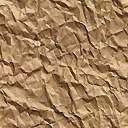 